Scenariusz zajęć pracy zdalnejgrupa pięciolatki ,, Jesteśmy w teatrze”Cel główny: - Zdobywanie ogólnej wiedzy o pracy w teatrze- Wyrabianie postawy szacunku wobec ludzi pracujących w teatrzeCele operacyjne dziecko:- Wie jak należy zachowywać się w teatrze- Uważnie słucha i odpowiada na pytania dotyczące słuchanego tekstu- Dzieli nazwy obrazków na sylaby, głoskiMetody: -Słowne, oglądowe, czynneFormy pracy - IndywidualnaŚrodki dydaktyczne: Ilustracje przedstawiające teatr, ilustracje kukiełek, lalek, marionetek Książka, papierowy talerzyk, nożyczki, mazakiKompetencje matematyczne:- Kształtowanie umiejętności przeliczania, porównywania liczby przedmiotów- Kształtowanie umiejętności stosowania określeń, więcej, mniej, tyle samoPrzebieg zajęć:1. Zabawa powitalna z klaskaniem  ,, Jeśli masz dziś dobry humor klaśnij w dłonie..”2. Oglądanie zdjęć, ilustracji w książce przedstawiających teatr, ludzi w nim pracujących. Wypowiedzi dziecka na temat ilustracji. Co przedstawia ilustracja, czy wiesz jak nazywa się to miejsce? (książka str.74)3. Słuchanie wiersza J. Koczanowskiego: Teatr
Teatr to miejsce jest niezwykłe,
Zaczarowana każda chwila,
 kurtyna w górę się unosi 
i przedstawienie się zaczyna.  Na scenie dzieją się historieWesołe, smutne, zagadkowe,Można do kraju basni trafićI poznać całkiem światy nowe.Można się wzruszyć, rozweselić,Nauczyć wielu mądrych rzeczy,Uważnie patrzeć, pilnie słuchać,Ciekawym być i bardzo grzecznym.4. Rozmowa z dzieckiem na temat treści wiersza- Jakim miejscem jest teatr?- Co się dzieje na scenie?- Co nam daje teatr?- Jak należy zachowywać się w teatrze?5. Rozwiązywanie zagadek: dotyczących postaci z bajek. Rodzic czyta zagadki dziecko odgaduje i wskazuje odpowiedni obrazek ( załącznik 1)Jakie imiona mają braciszek i siostrzyczka, którzy w lesie spotkali,  chatkę zrobioną z pierniczka? 
Jaś i MałgosiaJaka to dziewczynka ma roboty wiele, a na pięknym balu  gubi pantofelek?   KopciuszekChociaż kłopoty z wilkiem miała, wyszła z opresji zdrowa i cała (Czerwony Kapturek)6. Zabawa Jestem aktorem. Dziecko naśladuje ruchy pokazane przez rodzica, gesty różnych postaci z którymi możemy spotkać się na przedstawieniach teatralnych.7. Oglądanie obrazków przedstawiających lalki teatralne. Słuchanie nazw lalek i ich powtarzanie, dzielenie nazw na sylaby, głoski ( praca z książką str. 74). Przeliczanie lalek, wskazywanie, których lalek jest najwięcej, a których najmniej, podawanie liczby wszystkich lalek.8. Praca plastyczna: wykonanie maski z papierowego talerzyka ( wycięcie otworów na oczy, usta, nos w talerzyku doczepienie gumki, ozdobienie maski mazakami)9. Zabawa na zakończenie Ukłon artysty”- improwizacja ruchowa przy muzyce. Dziecko tańczy przy dowolnej muzyce, gdy muzyka cichnie wykonuje fantazyjny ukłon.Opracowała Marlena JackowskaZałącznik nr. 1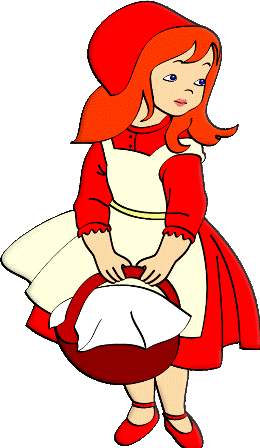 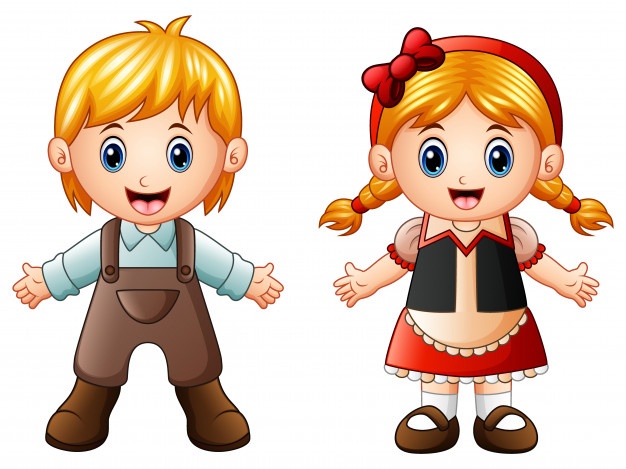 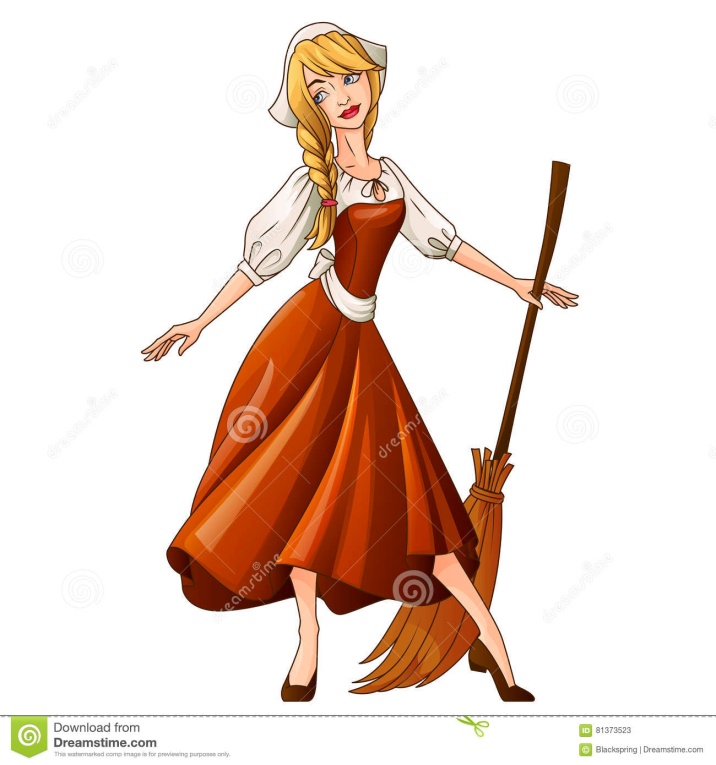 